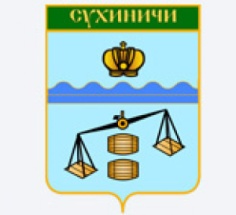 АДМИНИСТРАЦИЯ СЕЛЬСКОГО ПОСЕЛЕНИЯ«ДЕРЕВНЯ ЮРЬЕВО»Калужская область,Сухиничский районПОСТАНОВЛЕНИЕот  03.08.2018 г.							№ 28Об актуализации сведенийгосударственного адресного реестра	Во исполнение Федерального закона от 28.12.2013 № 443-ФЗ «О Федеральной информационной адресной системе и о внесении изменений в Федеральный закон «Об общих принципах организации местного самоуправления в Российской Федерации», Постановления Правительства Российской Федерации от 22.05.2015 № 492 «О составе сведений об адресах, размещаемых в государственном адресном реестре, порядке межведомственного информационного взаимодействия при ведении государственного адресного реестра. о внесении изменений и признании утратившими силу некоторых актов Правительства Российской Федерации», а также по результатам проведенной инвентаризации адресного реестра хозяйства на территории СП «Деревня Юрьево» руководствуясь уставом сельского поселения «Деревня Юрьево», администрация сельского поселения «Деревня Юрьево» ПОСТАНОВЛЯЕТ:1.	Внести адрес: деревня Хватово, дом 30а  в Федеральную информационную адресную систему в части вновь выявленных сведениях об адресах и адресообразующих элементах сельского поселения «Деревня Юрьево».2.	Контроль над исполнением данного постановления оставляю за собой.3.	Настоящее постановление вступает в силу со дня его подписания и подлежит размещению на официальном сайте в сети интернет.И.о. главы администрациисельского поселения«Деревня Юрьево»							Т .М. Ляховина